J E D Á L N Y   L Í S T O K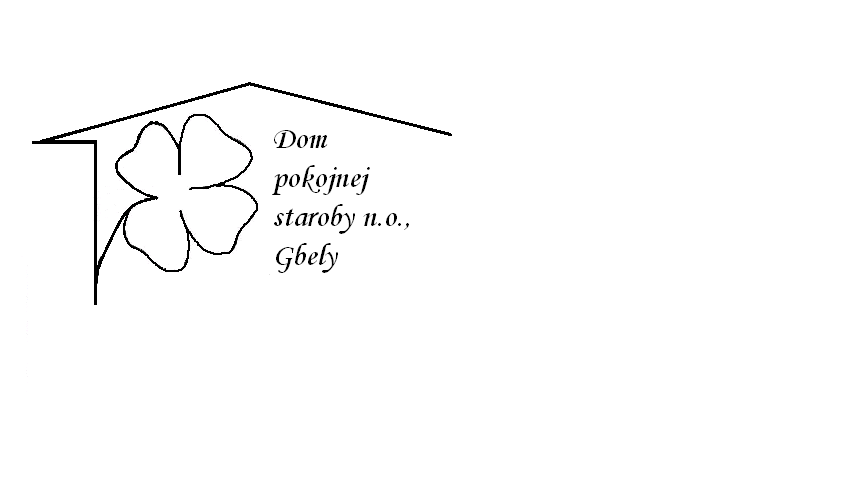 Od 18.09.2023   do 22.09.2023Pondelok   18.9.: polievka –Kapustová so šampiónmi1,                            Mexický guláš, dusená ryža1,   Utorok        19.9.:  polievka – Hrášková krémová ,1,                           Prírodné kuracie prsia, dus. ryža ,dus. zelenina, 1,7, Streda       20.9.:  polievka –Drobová s mrveničkou  1,						   Plnená paprika ,paradajková omáčka,	knedľa,1,3,7,		                                         Štvrtok      21.9. : polievka – Špenátová   ,1,3, 7,                              Frankfurtská pečienka, cestovinové vretienka,1,3,7,  Piatok       22.9. : polievka- Fazuľová 1,                               Tvarohové koláče,1,3,7, Kolektív zamestnancov Domu pokojnej staroby n. o., Gbely Vám praje ,,Dobrú chuť!“.Obedy sa prihlasujú do 13. hod.Zmena jedál vyhradená.Alergény:1-obilniny, 2-kôrovce, 3-vajcia, 4-ryby, 5-arašidy, 6-sojové zrná, 7-mlieko, 8-orechy, 9-zeler, 10- horčica, 11-sezamové semená, 12-kysličník siričitý a siričitany